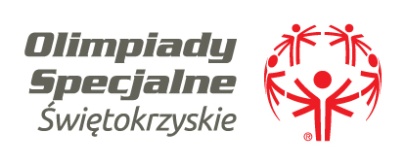 Nowa dyscyplina sportowauprawiana przez zawodników Olimpiad SpecjalnychW piątek 13.09.2013 roku zawodnicy klub Olimpiad Specjalnych TRAMP, działającego przy Specjalnym Ośrodku Szkolno – Wychowawczym                                    w Niemienicach zadebiutowali w nowej dyscyplinie – kolarstwie.                                     W Jędrzejowie, po raz pierwszy w regionie świętokrzyskim, odbył się Świętokrzyski Mityng Olimpiad Specjalnych w Kolarstwie. W sumie na starcie zgłosiło się 32 kolarzy, z klubu TRAMP  w zawodach uczestniczyło                                    4 zawodników. Byli to : Marta Starba (1000m. złoty medal i 5000m. srebrny medal)Diana Ścibisz (5000m złoty medal i 1000m brązowy medal)Ewa Skrzątek (1000m srebrny medal i 5000m brązowy medal) Michał Król (1000m brązowy medal i 5000m złoty medal)Konkurencje były trudne, do przejechania długie dystanse – co wymagało dobrego przygotowania. Dzięki pozyskaniu środków finansowych od sponsora zostały zakupione rowery. Dzięki temu mogliśmy się dobrze do zawodów przygotować i z własnym sprzętem wziąć w nich udział. Wszyscy bardzo chętnie i wytrwale pokonywali kolejne kilometry na rowerach.Udział w zawodach sprawił wszystkim ogromną radość i zadowolenie. Mieliśmy okazję spotkać się z  wicemistrzem olimpijskim z Seulu - Andrzejem Sypytkowskim. Zawodnicy wrócili z medalami oraz nagrodami i pamiątkami.                       I wielkim zapałem do dalszych treningów. Zawodnikami opiekowali się: Renata Foremniak i Dariusz Tomtas.Mgr Renata Foremniak